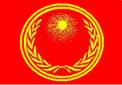 СОЮЗ  КОРЕННЫХ  НАРОДОВ  РУСИ7 августа 2016г. № 24.3ПОСТАНОВЛЕНИЕ	Верховный Совет Союза Коренных Народов Руси постановляет провозгласить на всей территории Руси день 9 августа днём чествования Коренных Народов Руси.	День чествования Коренных Народов Руси 9 августа провозглашается праздничным днем.Председатель Верховного Совета СКНР                              Т.В. БарышеваВерховный Совет Союза Коренных Народов Руси, E-mail: SKNR@inbox.ru, http://souzknr.ru/Адрес: ВС СКНР в Музее  К. Васильева, 127572 г. Москва, ул. Череповецкая 3-б